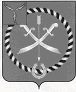 СОБРАНИЕ ДЕПУТАТОВ РТИЩЕВСКОГО МУНИЦИПАЛЬНОГО РАЙОНА САРАТОВСКОЙ ОБЛАСТИРЕШЕНИЕ от 23 марта  2018 года № 28-185Об утверждении Положения об администрации Ртищевского муниципального района Саратовской области На основании Федерального закона от 6 октября . №131-ФЗ «Об общих принципах организации местного самоуправления в Российской Федерации», статей 21,30 Устава Ртищевского муниципального района Саратовской области Собрание депутатов Ртищевского муниципального района РЕШИЛО:Утвердить Положение об администрации Ртищевского муниципального района Саратовской области согласно приложению  к настоящему решению.Признать утратившими силу: а) решение Собрания депутатов Ртищевского муниципального района от 27 октября 2010 года № 9-70 «Об утверждении Положения об администрации Ртищевского муниципального района Саратовской области»;  б) решение Собрания депутатов Ртищевского муниципального района от 17 января 2011 года № 1-2 «О внесении изменений в приложение к решению Собрания депутатов Ртищевского муниципального района от 27 октября 2010 года № 9-70 «Об утверждении Положения об администрации Ртищевского муниципального района Саратовской области», в) решение Собрания депутатов Ртищевского муниципального района от 21 октября 2015 года № 9-54 «О внесении изменений в приложение к решению Собрания депутатов Ртищевского муниципального района от 27 октября 2010 года № 9-70 «Об утверждении Положения об администрации Ртищевского муниципального района Саратовской области». Настоящее решение опубликовать в газете «Перекрёсток России» и разместить на официальном сайте администрации Ртищевского муниципального района Саратовской области в информационно-телекоммуникационной сети «Интернет». Настоящее решение вступает в силу со дня его официального опубликования.Контроль за исполнением настоящего решения возложить на постоянную депутатскую комиссию Собрания депутатов Ртищевского муниципального района по работе с территориями, законности, защите прав граждан и использованию муниципальной собственности.Председатель Собрания депутатовРтищевского муниципального района                                   	   Н.А. АгишеваГлава Ртищевскогомуниципального района				          		            С.В. Макогон                                                                                 Приложение  к решению Собрания депутатов Ртищевского муниципального района                                                                                         от 23 марта  2018 года № 28-185Положение
 об администрации Ртищевского муниципального района Саратовской области1. Общие положения1.1. Настоящее Положение устанавливает задачи, полномочия, структуру, ответственность, порядок реорганизации, ликвидации администрации Ртищевского муниципального района Саратовской области, основы взаимодействия администрации Ртищевского муниципального района Саратовской области с Собранием Ртищевского муниципального района, Советом муниципального образования город Ртищево.1.2. Администрация Ртищевского муниципального района Саратовской области (далее - администрация) является исполнительно-распорядительным органом местного самоуправления, наделенным Уставом Ртищевского муниципального района Саратовской области полномочиями по решению вопросов местного значения, отдельных государственных полномочий, переданных органам местного самоуправления федеральными законами и законами Саратовской области.1.3. Администрация осуществляет свою деятельность в соответствии с законодательством Российской Федерации и законами Саратовской области, Уставом (Основным Законом) Саратовской области, Уставом Ртищевского муниципального района Саратовской области, решениями Собрания депутатов Ртищевского муниципального района, Уставом муниципального образования город Ртищево и решениями Совета муниципального образования город Ртищево, постановлениями и распоряжениями администрации Ртищевского муниципального района и настоящим Положением.1.4. Администрацией руководит глава Ртищевского муниципального района Саратовской области (далее - Глава муниципального района) на принципах единоначалия. Глава муниципального района является должностным лицом местного самоуправления, наделенным исполнительно-распорядительными полномочиями по решению вопросов местного значения и по организации деятельности администрации.1.5. Администрация осуществляет свою деятельность на принципах гласности, законности. 1.6. Правовой статус структурных подразделений администрации, в том числе являющихся юридическими лицами, определяется соответствующими положениями, утверждаемыми администрацией. 1.7. Администрация в своей деятельности подконтрольна Собранию депутатов Ртищевского муниципального района Саратовской области в пределах его компетенции, Совету муниципального образования город Ртищево в пределах его компетенции и органам государственной власти по вопросам осуществления отдельных государственных полномочий.1.8. Администрация наделяется правами юридического лица, является муниципальным казенным учреждением, образуемым для осуществления управленческих функций, и подлежит государственной регистрации в качестве юридического лица в соответствии с федеральным законом. Администрация имеет печать, штамп, бланки со своим наименованием, вправе открывать счета в банковских учреждениях.1.9. Администрация вправе подписывать договоры, совершать сделки и иные юридические акты, быть истцом и ответчиком в судах общей юрисдикции, арбитражном и третейском суде, субъектом хозяйственных и иных гражданско-правовых отношений, исполнять функции и полномочия учредителя в отношении муниципальных предприятий и учреждений от имени Ртищевского муниципального района либо от имени муниципального образования город Ртищево в отношении муниципальных учреждений и предприятий, учредителем которых является муниципальное образование город Ртищево.1.10. Финансирование деятельности администрации осуществляется за счет средств бюджета Ртищевского муниципального района.1.11. Местонахождение администрации: 412030, Саратовская область, город Ртищево, ул. Красная, д. 6.Юридический адрес администрации: 412030, Саратовская область, город Ртищево, ул. Красная, д. 6.Полное наименование юридического лица: администрация Ртищевского муниципального района Саратовской области.2. Структура администрацииРтищевского муниципального района Саратовской области2.1. Структура администрации утверждается Собранием депутатов по представлению главы муниципального района. В структуру администрации входят отраслевые (функциональные) и территориальные отделы администрации, которые могут обладать правами юридического лица, а также обязательно наличие финансового органа и органа по управлению имуществом, в сфере землепользования и архитектуры, руководители которых назначаются главой муниципального района.2.2. В структуру администрации входят:- глава Ртищевского муниципального района;- первый заместитель главы администрации;- заместители главы администрации;- органы администрации со статусом юридического лица;- структурные подразделения администрации (управления, отделы, секторы).В своей деятельности первый заместитель главы администрации, заместители главы администрации, органы администрации со статусом юридического лица, структурные подразделения администрации подотчетны главе муниципального района.2.3. Глава муниципального района, первый заместитель главы администрации, администрации, заместители главы администрации, руководители органов администрации, руководители структурных подразделений и их заместители являются должностными лицами и несут ответственность за неисполнение или ненадлежащее исполнение должностных обязанностей в соответствии с действующим законодательством.2.4. Глава муниципального района назначается на должность по контракту, заключаемому по результатам конкурса на замещение указанной должности.Контракт с главой муниципального района заключается на срок полномочий Собрания депутатов, принявшего решение о назначении лица на должность главы муниципального района (до дня начала работы представительного органа муниципального образования нового созыва), но не менее чем на два года.2.5. Глава муниципального района обладает полномочиями, в соответствии с действующим федеральным законодательством, законами Саратовской области, Уставом Ртищевского муниципального района и Уставом муниципального образования город Ртищево, иными муниципальными правовыми актами.В целях исполнения этих полномочий глава муниципального района организует и руководит деятельностью администрации, обладает исполнительно-распорядительными полномочиями и несет персональную ответственность за результаты ее работы.2.6. Глава муниципального района не вправе быть депутатом представительного органа любого уровня, на него также распространяются иные ограничения, предусмотренные для муниципальных служащих действующим законодательством.2.7. Первый заместитель главы администрации, заместители главы администрации назначаются на должность главой муниципального района в порядке, предусмотренном Уставом Ртищевского муниципального района Саратовской области.2.8. Первый заместитель главы администрации, заместители главы администрации наделяются должностными обязанностями главой муниципального района.2.9. Органы администрации учреждаются в качестве юридических лиц по решению Собрания депутатов, и наделяются собственной компетенцией, в соответствии с положением о них, которое утверждается главой муниципального района.2.10. Структурные подразделения администрации создаются по решению Собрания депутатов об утверждении структуры администрации. Структурные подразделения администрации наделяются компетенцией, исполнительными и контрольными функциями на основании положения о них, которые утверждаются главой муниципального района.2.11. Органы администрации и структурные подразделения администрации образуются по функциональному и отраслевому признаку для реализации функций администрации по управлению отраслями муниципального хозяйства, социально-культурной сферой, а также организацией обеспечения законности, охраны правопорядка и прав граждан.Вспомогательные структурные подразделения образуются в целях организации научного, консультативного, информационного, правового, хозяйственного, организационного и иного обеспечения работы главы муниципального района, его заместителей, муниципальных служб.2.12. Руководители органов администрации и структурных подразделений администрации назначаются на должность и освобождаются от должности главой муниципального района, в порядке, предусмотренном Уставом Ртищевского муниципального района Саратовской области.2.13. Деятельность органов администрации и структурных подразделений администрации осуществляется на принципе единоначалия. Руководители органов администрации и структурных подразделений администрации подчиняются главе муниципального района, либо непосредственно одному из заместителей главы администрации в соответствии с распределением обязанностей. Руководители органов администрации и структурных подразделений администрации несут персональную ответственность за принятые решения и за деятельность соответствующих служб в целом.2.14. При администрации могут быть созданы комиссии и иные органы. Образуются они на основании постановления администрации в соответствии с действующим законодательством. Права, обязанности и направления деятельности каждой из комиссий определяются законодательством, а также положениями о них, которые утверждаются постановлением администрации.2.15. Руководители органов администрации вправе издавать правовые акты по вопросам своей компетенции, в соответствии с положениями о них.2.16. В составе администрации может действовать Коллегия, состоящая из руководителей отделов и структурных подразделений администрации, представителей общественности муниципального образования, и, являющаяся совещательным органом при главе муниципального района. Состав Коллегии и положение о ней утверждаются главой муниципального района.3. Задачи и полномочия администрацииРтищевского муниципального района Саратовской области3.1. Основными задачами администрации являются:3.1.1. Исполнение Конституции РФ, федеральных законов и законов Саратовской области, нормативно-правовых актов Российской Федерации, органов государственной власти Саратовской области и органов местного самоуправления Ртищевского муниципального района Саратовской области;3.1.2. Решение вопросов местного значения, определенных Федеральным законом и закрепленных в Уставе Ртищевского муниципального района Саратовской области;3.1.3. Осуществление отдельных государственных полномочий, переданных органам местного самоуправления Федеральными законами и законами Саратовской области;3.1.4. Обеспечение условий для повышения культуры, охраны здоровья населения Ртищевского муниципального района Саратовской области, развития физической культуры, спорта и туризма, решение социальных вопросов в рамках своей компетенции в соответствии с действующим законодательством;3.1.5. Обеспечение на территории Ртищевского муниципального района эффективной защиты законных прав, свобод и интересов жителей Ртищевского муниципального района и иных граждан Российской Федерации и иностранных граждан, находящихся на территории Ртищевского муниципального района;3.1.6. Создание условий для развития личности, повышения уровня культуры, охраны здоровья, образования, развитие социально-культурной сферы, на территории района;3.1.7. Обеспечение эффективности муниципального хозяйства и промышленного производства, создание условий для развития предпринимательства и хозяйствования;3.1.8. Приоритетная поддержка производств, имеющих целью удовлетворение различных нужд жителей, улучшение экономического положения муниципальных предприятий, учреждений3.1.9. Осуществление полномочий муниципального контроля в соответствии с нормами Федерального закона от 26 декабря 2008 года № 294-ФЗ «О защите прав юридических лиц и индивидуальных предпринимателей при осуществлении государственного контроля (надзора) и муниципального контроля».3.2. Администрация наделяется следующими полномочиями по решению вопросов местного значения:3.2.1. составление проекта бюджета и исполнение бюджета Ртищевского муниципального района Саратовской области, составление отчета о его исполнении;3.2.2. владение, пользование и распоряжение имуществом, находящимся в муниципальной собственности Ртищевского муниципального района Саратовской области, в порядке, определенном решениями Собрания депутатов;3.2.3. организация в границах Ртищевского муниципального района Саратовской области электро-, и газоснабжения поселений;3.2.4. дорожная деятельность в отношении автомобильных дорог местного значения вне границ населенных пунктов в границах муниципального района, осуществление муниципального контроля за сохранностью автомобильных дорог местного значения вне границ населенных пунктов в границах муниципального района, и обеспечение безопасности дорожного движения на них, а также осуществление иных полномочий в области использования автомобильных дорог и осуществления дорожной деятельности в соответствии с законодательством Российской Федерации;3.2.5. создание условий для предоставления транспортных услуг населению и организация транспортного обслуживания населения между поселениями в границах муниципального района;3.2.6. участие в профилактике терроризма и экстремизма, а также в минимизации и (или) ликвидации последствий проявлений терроризма и экстремизма на территории муниципального района;3.2.7. разработка и осуществление мер, направленных на укрепление межнационального и межконфессионального согласия, поддержку и развитие языков и культуры народов Российской Федерации, проживающих на территории муниципального района, реализацию прав национальных меньшинств, обеспечение социальной и культурной адаптации мигрантов, профилактику межнациональных (межэтнических) конфликтов;3.2.8. участие в предупреждении и ликвидации последствий чрезвычайных ситуаций на территории муниципального района;3.2.9. организация мероприятий межпоселенческого характера по охране окружающей среды;3.2.10. организация предоставления общедоступного и бесплатного дошкольного, начального общего, основного общего, среднего общего образования по основным общеобразовательным программам в муниципальных образовательных организациях (за исключением полномочий по финансовому обеспечению реализации основных общеобразовательных программ в соответствии с федеральными государственными образовательными стандартами), организация предоставления дополнительного образования детей в муниципальных образовательных организациях (за исключением дополнительного образования детей, финансовое обеспечение которого осуществляется органами государственной власти субъекта Российской Федерации), создание условий для осуществления присмотра и ухода за детьми, содержания детей в муниципальных образовательных организациях, а также осуществление в пределах своих полномочий мероприятий по обеспечению организации отдыха детей в каникулярное время, включая мероприятия по обеспечению безопасности их жизни и здоровья;3.2.11. создание условий для оказания медицинской помощи населению на территории муниципального района (за исключением территорий поселений, включенных в утвержденный Правительством Российской Федерации перечень территорий, население которых обеспечивается медицинской помощью в медицинских организациях, подведомственных федеральному органу исполнительной власти, осуществляющему функции по медико-санитарному обеспечению населения отдельных территорий) в соответствии с территориальной программой государственных гарантий бесплатного оказания гражданам медицинской помощи;3.2.12. участие в организации деятельности по сбору (в том числе раздельному сбору), транспортированию, обработке, утилизации, обезвреживанию, захоронению твердых коммунальных отходов на территориях соответствующих муниципальных районов;3.2.13. утверждение схем территориального планирования муниципального района, утверждение подготовленной на основе схемы территориального планирования муниципального района документации по планировке территории, ведение информационной системы обеспечения градостроительной деятельности, осуществляемой на территории муниципального района, резервирование и изъятие земельных участков в границах муниципального района для муниципальных нужд;3.2.14. утверждение схемы размещения рекламных конструкций, выдача разрешений на установку и эксплуатацию рекламных конструкций на территории муниципального района, аннулирование таких разрешений, выдача предписаний о демонтаже самовольно установленных рекламных конструкций на территории муниципального района, осуществляемые в соответствии с Федеральным законом от 13 марта 2006 года N 38-ФЗ "О рекламе" (далее - Федеральный закон "О рекламе");3.2.15. формирование и содержание муниципального архива, включая хранение архивных фондов поселений;3.2.16. содержание на территории Ртищевского муниципального района межпоселенческих мест захоронения, организация ритуальных услуг;3.2.17. создание условий для обеспечения поселений, входящих в состав муниципального района, услугами связи, общественного питания, торговли и бытового обслуживания;3.2.18. организация библиотечного обслуживания населения межпоселенческими библиотеками, комплектование и обеспечение сохранности их библиотечных фондов;3.2.19. создание условий для обеспечения поселений, входящих в состав муниципального района, услугами по организации досуга и услугами организации культуры;3.2.20. создание условий для развития местного традиционного народного художественного творчества в поселениях, входящих в состав муниципального района;3.2.21. сохранение, использование и популяризация объектов культурного наследия (памятников истории и культуры), находящихся в собственности муниципального района, охрана объектов культурного наследия (памятников истории и культуры) местного (муниципального) значения, расположенных на территории муниципального района;3.2.22. Выравнивание уровня бюджетной обеспеченности поселений, входящих в состав муниципального района, за счет средств бюджета муниципального района;3.2.23. организация и осуществление мероприятий по территориальной обороне и гражданской обороне, защите населения и территории муниципального района от чрезвычайных ситуаций природного и техногенного характера;3.2.24. создание, развитие и обеспечение охраны лечебно-оздоровительных местностей и курортов местного значения на территории муниципального района, а также осуществление муниципального контроля в области использования и охраны особо охраняемых природных территорий местного значения;3.2.25. Организация и осуществление мероприятий по мобилизационной подготовке муниципальных предприятий и учреждений, находящихся на территории муниципального района;3.2.26. Осуществление мероприятий по обеспечению безопасности людей на водных объектах, охране их жизни и здоровья;3.2.27. Создание условий для развития сельскохозяйственного производства в поселениях, расширения рынка сельскохозяйственной продукции, сырья и продовольствия, содействие развитию малого и среднего предпринимательства, оказание поддержки социально ориентированным некоммерческим организациям, благотворительной деятельности и добровольчеству;3.2.28. обеспечение условий для развития на территории муниципального района физической культуры, школьного спорта и массового спорта, организация проведения официальных физкультурно-оздоровительных и спортивных мероприятий муниципального района;3.2.29. Организация и осуществление мероприятий межпоселенческого характера по работе с детьми и молодежью;3.2.30. осуществление в пределах, установленных водным законодательством Российской Федерации, полномочий собственника водных объектов, установление правил использования водных объектов общего пользования для личных и бытовых нужд, включая обеспечение свободного доступа граждан к водным объектам общего пользования и их береговым полосам;3.2.31. осуществление муниципального лесного контроля;3.2.32. создание муниципальных предприятий и учреждений на основании решений, принятых в порядке, установленном Собранием депутатов, финансирование муниципальных учреждений;3.2.33. формирование и размещение муниципального заказа на поставку товаров, выполнение работ и оказание услуг для муниципальных нужд, контроль выполнения муниципального заказа в установленном порядке;3.2.34. установление тарифов на услуги, предоставляемые муниципальными предприятиями и учреждениями, если иное не предусмотрено федеральными законами и решениями Собрания депутатов;3.2.35. организационное и материально-техническое обеспечение подготовки и проведения муниципальных выборов, местного референдума, голосования по отзыву депутата, члена выборного органа местного самоуправления, выборного должностного лица местного самоуправления, голосования по вопросам изменения границ муниципального образования, преобразования муниципального образования;3.2.36. разработка и организация выполнения стратегии социально-экономического развития района;3.2.37. организация выполнения решений Собрания депутатов;3.2.38. организация профессиональной подготовки, переподготовки и повышения квалификации муниципальных служащих и работников муниципальных учреждений;3.2.39. утверждение долгосрочных муниципальных программ и реализация муниципальных программ в области энергосбережения и повышения энергетической эффективности, организация проведения энергетического обследования многоквартирных домов, помещения в которых составляют муниципальный жилищный фонд в границах муниципального образования, организация и проведение иных мероприятий, предусмотренных законодательством об энергосбережении и о повышении энергетической эффективности;3.2.40. взаимодействие с предприятиями, организациями и учреждениями по решению вопросов социально-экономического развития района, привлечение в установленном порядке финансовых средств для реализации муниципальных планов и программ;3.2.41. осуществление функций, предусмотренных муниципальными правовыми актами, по управлению муниципальным имуществом, в том числе муниципальными предприятиями и муниципальными учреждениями, расположенными на территории муниципального района;3.2.42. осуществление контроля за эффективным использованием муниципального имущества, расположенного на территории муниципального района;3.2.43. создание условий для организации проведения культурных, спортивных мероприятий, празднования знаменательных дат и событий в жизни муниципального района и страны, мероприятий в области социальной политики;3.2.44. выявление и принятие мер по недопущению самовольного строительства и сносу самовольных построек на территории района в установленном порядке;3.2.45. контроль за использованием земель на территории района и состоянием застройки;3.2.46. обеспечение выполнения работ, необходимых для создания искусственных земельных участков для нужд муниципального района, проведение открытого аукциона на право заключить договор о создании искусственного земельного участка в соответствии с федеральным законом;3.2.47. осуществление мер по противодействию коррупции в границах муниципального района;3.2.48. присвоение адресов объектам адресации, изменение, аннулирование адресов, присвоение наименований элементам улично-дорожной сети (за исключением автомобильных дорог федерального значения, автомобильных дорог регионального или межмуниципального значения), наименований элементам планировочной структуры в границах межселенной территории муниципального района, изменение, аннулирование таких наименований, размещение информации в государственном адресном реестре;3.2.49. осуществление муниципального земельного контроля на межселенной территории муниципального района;3.2.50. организация в соответствии с Федеральным законом от 24 июля 2007 года N 221-ФЗ "О государственном кадастре недвижимости" выполнения комплексных кадастровых работ и утверждение карты-плана территории.3.2.51. организационно-техническое обеспечение проведения выборов и референдумов;3.2.52. прием и рассмотрение обращений граждан, принятие по ним необходимых мер в пределах компетенции;3.2.53. взаимодействие с государственными органами, органами местного самоуправления Ртищевского муниципального района, организациями, в том числе с общественными объединениями, действующими на территории, по вопросам, входящим в компетенцию администрации;3.2.54. осуществление международных и внешнеэкономических связей в соответствии с федеральными законами.3.3. Администрация наделяется полномочиями по решению следующих вопросов местного значения муниципального района на территории сельских поселений Ртищевского муниципального района:3.3.1. организация в границах поселения электро-, тепло-, газо- снабжения населения, снабжения населения топливом в пределах полномочий, установленных законодательством Российской Федерации;3.3.2. осуществление в ценовых зонах теплоснабжения муниципального контроля за выполнением единой теплоснабжающей организацией мероприятий по строительству, реконструкции и (или) модернизации объектов теплоснабжения, необходимых для развития, повышения надежности и энергетической эффективности системы теплоснабжения и определенных для нее в схеме теплоснабжения в пределах полномочий, установленных Федеральным законом "О теплоснабжении";3.3.3. обеспечение проживающих в поселении и нуждающихся в жилых помещениях малоимущих граждан жилыми помещениями, организация строительства и содержания муниципального жилищного фонда, создание условий для жилищного строительства, осуществление муниципального жилищного контроля, а также иных полномочий органов местного самоуправления в соответствии с жилищным законодательством;3.3.4. создание условий для предоставления транспортных услуг населению и организация транспортного обслуживания населения в границах поселения;3.3.5. участие в профилактике терроризма и экстремизма, а также в минимизации и (или) ликвидации последствий проявлений терроризма и экстремизма в границах поселения;3.3.6. создание условий для реализации мер, направленных на укрепление межнационального и межконфессионального согласия, сохранение и развитие языков и культуры народов Российской Федерации, проживающих на территории поселения, социальную и культурную адаптацию мигрантов, профилактику межнациональных (межэтнических) конфликтов;3.3.7. участие в предупреждении и ликвидации последствий чрезвычайных ситуаций в границах поселения;3.3.8. организация библиотечного обслуживания населения, комплектование и обеспечение сохранности библиотечных фондов библиотек поселения;3.3.9. организация использования, охраны, защиты, воспроизводства городских лесов, лесов особо охраняемых природных территорий, расположенных в границах населенных пунктов поселения;3.3.10. утверждение генеральных планов поселения, правил землепользования и застройки, утверждение подготовленной на основе генеральных планов поселения документации по планировке территории, выдача разрешений на строительство (за исключением случаев, предусмотренных Градостроительным кодексом Российской Федерации, иными федеральными законами), разрешений на ввод объектов в эксплуатацию при осуществлении строительства, реконструкции объектов капитального строительства, расположенных на территории поселения, утверждение местных нормативов градостроительного проектирования поселений, резервирование земель и изъятие земельных участков в границах поселения для муниципальных нужд, осуществление муниципального земельного контроля в границах поселения, осуществление в случаях, предусмотренных Градостроительным кодексом Российской Федерации, осмотров зданий, сооружений и выдача рекомендаций об устранении выявленных в ходе таких осмотров нарушений;3.3.11. осуществление мероприятий по территориальной обороне и гражданской обороне, защите населения и территории поселения от чрезвычайных ситуаций природного и техногенного характера;3.3.12. создание, содержание и организация деятельности аварийно-спасательных служб и (или) аварийно-спасательных формирований на территории поселения;3.3.13. осуществление мероприятий по обеспечению безопасности людей на водных объектах, охране их жизни и здоровья;3.3.14. создание, развитие и обеспечение охраны лечебно-оздоровительных местностей и курортов местного значения на территории поселения, а также осуществление муниципального контроля в области использования и охраны особо охраняемых природных территорий местного значения;3.3.15. осуществление в пределах, установленных водным законодательством Российской Федерации, полномочий собственника водных объектов, информирование населения об ограничениях их использования;3.3.16. осуществление муниципального лесного контроля;3.3.17. оказание поддержки социально ориентированным некоммерческим организациям в пределах полномочий, установленных статьями 31.1 и 31.3 Федерального закона от 12 января 1996 года N 7-ФЗ "О некоммерческих организациях";3.3.18. обеспечение выполнения работ, необходимых для создания искусственных земельных участков для нужд поселения, проведение открытого аукциона на право заключить договор о создании искусственного земельного участка в соответствии с федеральным законом;3.3.19. осуществление мер по противодействию коррупции в границах поселения.3.3.20. участие в соответствии с Федеральным законом от 24 июля 2007 года N 221-ФЗ "О государственном кадастре недвижимости" в выполнении комплексных кадастровых работ.3.4. Администрация осуществляет исполнительно-распорядительные функции по решению вопросов местного значения муниципального образования город Ртищево Ртищевского муниципального района Саратовской области, определенных федеральным законодательством и закрепленных в Уставе муниципального образования город Ртищево Ртищевского муниципального района Саратовской области. 3.5. Администрация осуществляет иные полномочия в соответствии с федеральными законами, законами Саратовской области, Уставом Ртищевского муниципального района Саратовской области и решениями Собрания депутатов, Уставом муниципального образования город Ртищево Ртищевского муниципального района Саратовской области, решениями Совета муниципального образования город Ртищево.3.6. Администрация вправе заключать соглашения с исполнительно-распорядительными органами поселений входящих в состав Ртищевского муниципального района Саратовской области, о передаче отдельных полномочий, входящих в компетенцию исполнительно-распорядительных органов местного самоуправления, в соответствии с законами и иными актами органов государственной власти.4. Полномочия главы муниципального района 4.1. В сфере осуществления исполнительно-распорядительной деятельности глава муниципального района:4.1.1. осуществляет общее руководство деятельностью администрации, ее структурных подразделений по решению всех вопросов, отнесенных к компетенции администрации;4.1.2. заключает от имени администрации договоры в пределах своей компетенции;4.1.3. представляет на утверждение Собрания депутатов структуру администрации, формирует штат администрации в пределах, утвержденных в бюджете средств на содержание администрации;4.1.4. утверждает положения о структурных подразделениях администрации;4.1.5. является распорядителем бюджетных средств по расходам, предусмотренным отдельной строкой в местном бюджете на администрацию;4.1.6. от имени Ртищевского муниципального района Саратовской области в пределах своей компетенции приобретает и осуществляет имущественные и иные права и обязанности, выступает в суде без доверенности;4.1.7. вносит предложения в Собрание депутатов о создании, реорганизации и ликвидации муниципальных предприятий и учреждений муниципального района;4.1.8. определяет цели, условия и порядок деятельности муниципальных предприятий и учреждений, утверждает их уставы, назначает на должность и освобождает от должности руководителей данных предприятий и учреждений, ежегодно заслушивает отчеты о деятельности муниципальных предприятий и учреждений;4.1.9. организует и обеспечивает исполнение отдельных государственных полномочий, переданных в ведение муниципального района федеральными законами, законами Саратовской области;4.1.10. вносит в Собрание депутатов на утверждение проект местного бюджета муниципального района, планы и программы социально-экономического развития муниципального района, а также отчеты об их исполнении;4.1.11. назначает на должность и освобождает от должности сотрудников администрации, а также решает вопросы применения к ним мер дисциплинарной ответственности;4.1.12. осуществляет иные полномочия, предусмотренные Уставом Ртищевского муниципального района Саратовской области и настоящим Положением.4.2. В сфере взаимодействия с Собранием депутатов глава муниципального района:4.2.1. вносит на рассмотрение в Собрание депутатов проекты правовых актов муниципального района;4.2.2. вносит на утверждение в Собрание депутатов проекты местного бюджета муниципального района и отчеты о его исполнении;4.2.3. предлагает вопросы в повестку дня заседаний Собрание депутатов;4.2.4. представляет на утверждение Собрания депутатов прогноз социально-экономического развития муниципального района. 4.3. В сфере взаимодействия с Советом муниципального образования город Ртищево, глава муниципального района:- вносит на рассмотрение в Совет муниципального образования город Ртищево проекты муниципальных правовых актов, подготовка которых входит в компетенцию администрации Ртищевского муниципального района;- вносит на утверждение в Совет муниципального образования город Ртищево проекты местного бюджета муниципального образования город Ртищево и отчеты о его исполнении;- предлагает вопросы в повестку дня заседаний Совета муниципального образования город Ртищево.	В случае временного отсутствия (отпуск, длительная командировка, болезнь и т.д.) или досрочного прекращения полномочий главы муниципального района либо применения к нему по решению суда мер процессуального принуждения в виде заключения под стражу или временного отстранения его от должности его полномочия, временно, до избрания нового главы муниципального района исполняет первый заместитель главы администрации муниципального района. 	В случае отсутствия первого заместителя главы администрации муниципального района, обязанности главы муниципального района исполняет заместитель главы администрации по промышленности, транспорту, ЖКХ и сельскому хозяйству Ртищевского муниципального района, а в случае отсутствия заместителя главы администрации по промышленности, транспорту, ЖКХ и сельскому хозяйству Ртищевского муниципального района обязанности главы муниципального района исполняет заместитель главы администрации по социальным вопросам Ртищевского муниципального района. 5. Основы взаимодействия администрацииРтищевского муниципального района Саратовской областис Собранием депутатов Ртищевского муниципального районаСаратовской области5.1. Взаимоотношения администрации с Собранием депутатов строятся в соответствии с принципом разграничения полномочий, действующим законодательством и Уставом Ртищевского муниципального района Саратовской области.Администрация и Собрание депутатов обладают собственной компетенцией.5.2. Решения Собрание депутатов, принятые в пределах его компетенции, обязательны для главы муниципального района, отраслевых (функциональных) и территориальных органов, наделенных правами юридического лица, структурных подразделений и должностных лиц администрации.5.3. Администрация рассматривает и исполняет поступившие в ее адрес рекомендации постоянных комитетов и предложения депутатов Собрания депутатов, предусмотренные действующим законодательством, Уставом Ртищевского муниципального района Саратовской области.5.4. Администрация принимает к исполнению относящиеся к ее ведению решения Собрания депутатов.5.5. Должностные лица администрации, иные уполномоченные представители администрации вправе присутствовать на заседаниях Собрания депутатов, его комиссий в зависимости от содержания рассматриваемых вопросов.Собрание депутатов, его постоянные комиссии приглашают соответствующих должностных лиц, представителей администрации на заседание.5.6. Руководители отраслевых (функциональных) и территориальных органов администрации, наделенных правами юридического лица, структурных подразделений администрации, а также другие работники администрации при обращении депутата по вопросам, связанным с депутатской деятельностью, обязаны обеспечивать депутата консультациями специалистов и предоставлять ему необходимую информацию в установленные законом сроки.5.7. По требованию Собрания депутатов руководитель отраслевого (функционального) или территориального органа администрации, наделенного правами юридического лица, структурного подразделения администрации, обязан предоставить на заседания Собрание депутатов или постоянных комиссий информацию о состоянии дел в подведомственной сфере после согласования с главой муниципального района.5.8. Администрация и Собрание депутатов обязаны взаимодействовать в интересах населения на основе разграничения функций и полномочий, руководствуясь общностью решаемых задач, принципами народовластия, законности и гласности.5.9. Собрание депутатов и администрация направляют друг другу планы работы, принятые акты и другую информацию в установленном порядке.6. Основные формы взаимодействия администрации Ртищевского муниципального района и Совета муниципального образования город Ртищево6.1. Администрация Ртищевского муниципального района и Совет муниципального образования город Ртищево обязаны взаимодействовать в интересах населения на основании разграничения функций и полномочий, руководствуясь общностью решаемых задач, принципами народовластия, законности и гласности.6.2. Совет муниципального образования город Ртищево и администрация направляют друг другу планы работ, принятые акты и другую информацию в установленном порядке.6.3. Постановления и распоряжения администрации направляются по запросу депутатов в Совет муниципального образования город Ртищево.Обеспечение деятельности администрацииРтищевского муниципального района Саратовской области7.1. Расходы на содержание администрации по представлению главы муниципального района включаются в бюджет Ртищевского муниципального района Саратовской области и утверждаются Собранием депутатов.7.2. Распорядителем средств, выделенных на содержание администрации, является глава муниципального района.7.3. Размеры денежного содержания работников администрации и ее органов определяется в порядке, установленном действующим законодательством и муниципальными правовыми актами.7.4. Социальное обслуживание муниципальных служащих района осуществляется в соответствии с законодательством и муниципальными правовыми актами.8. Ответственность8.1. Администрация и ее органы несут ответственность за неисполнение или ненадлежащее исполнение возложенных на нее задач, функций и полномочий в соответствии с действующим законодательством Российской Федерации.8.2. Глава муниципального района несет персональную ответственность за исполнение Федерального закона «О государственной тайне» и инструкции по обеспечению режима секретности в администрации.9. Внесение изменений в настоящее Положение9.1. Изменения в настоящее Положение вносятся решением Собрания депутатов по представлению главы муниципального района.10. Порядок ликвидации и реорганизации10.1. Ликвидация и реорганизация администрации осуществляется в соответствии с действующим законодательством Российской Федерации.10.2. При ликвидации и реорганизации, увольняемым муниципальным служащим и работникам администрации гарантируется соблюдение их прав в соответствии с законодательством Российской Федерации.10.3. Администрация считается прекратившей существование после исключения ее из Единого государственного реестра юридических лиц.